                                                                  ИЗОБРАЖЕНИЕ ФЛАГА.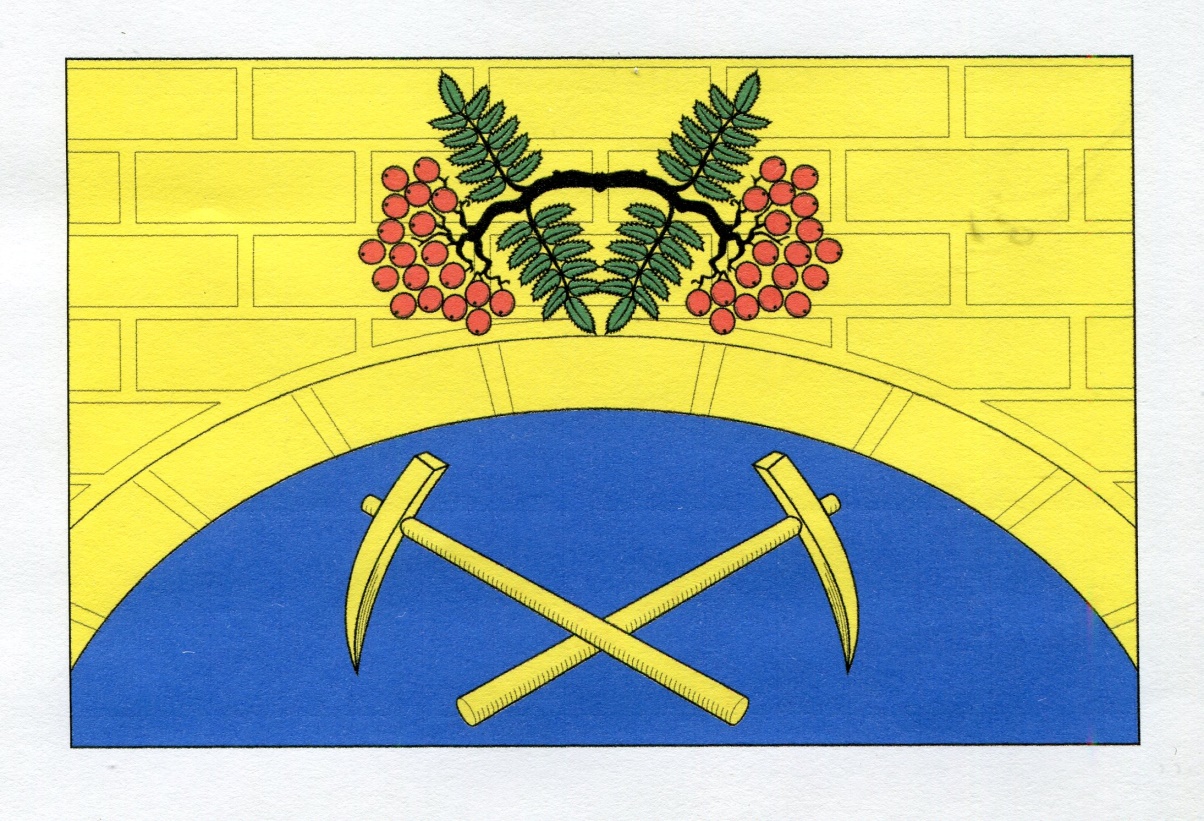 